                                                                                                                                                   ПРОЄКТ   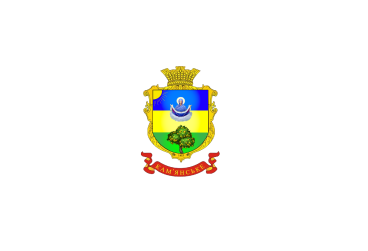 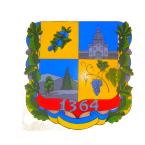 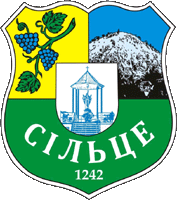 Стратегія розвитку Кам’янської сільської об’єднаної територіальної громади (Закарпатська область)на період з 2020 до 2027 року2020 рікЗмістДорогі земляки!Наша Кам’янська сільська об’єднана територіальна громада була створена в ході третьої хвилі реформи децентралізації у грудні 2019 року. Ми розуміємо, що ставши обєднаною територіальною громадою та об’єднавши разом вісім населених пунктів, ми в такий спосіб постали перед викликом вести за собою, показувати приклад та не боятися труднощів. 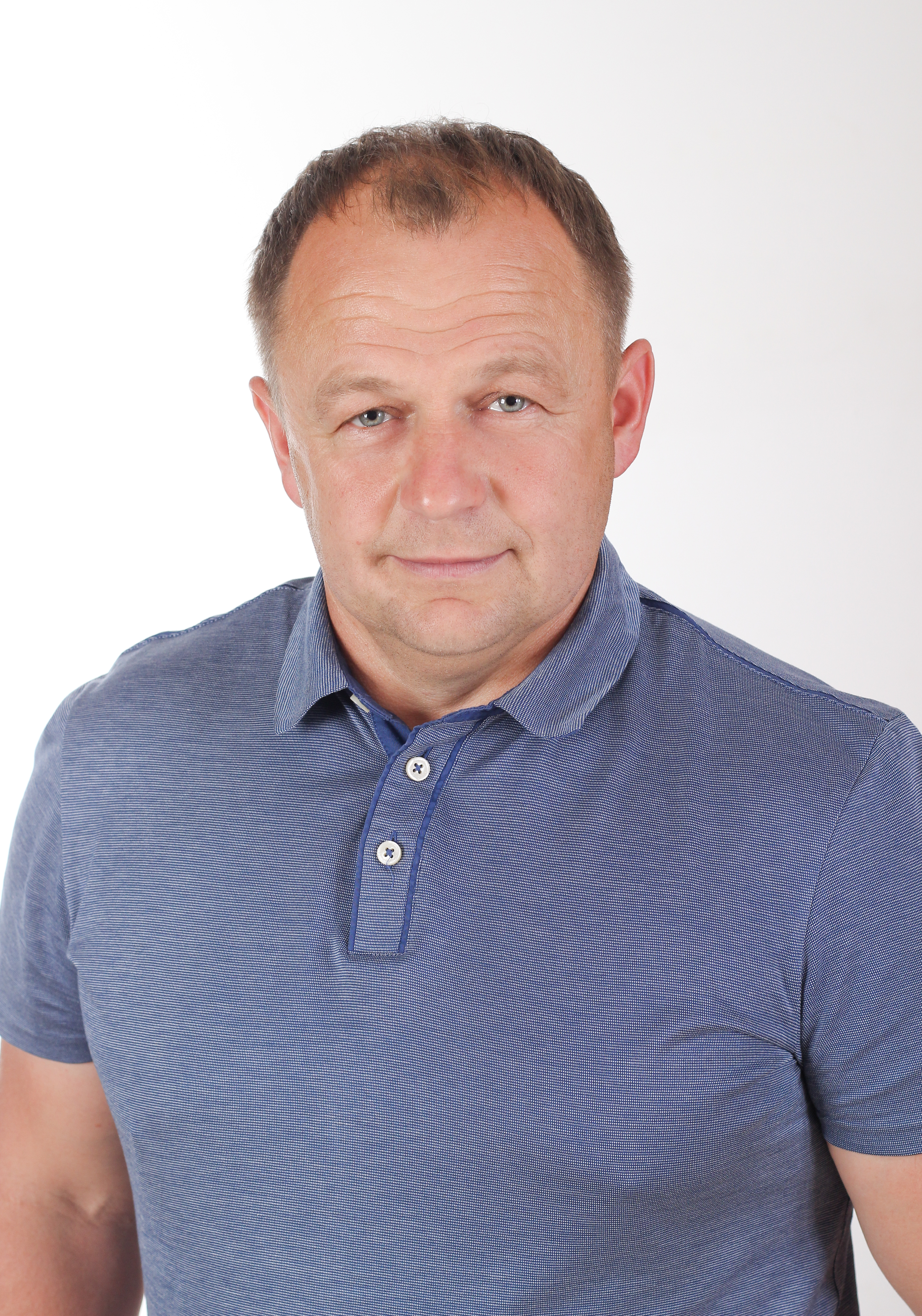 Життєдіяльність у складі об’єднаної територіальної громади вже дала змогу нам отримати неоціненний досвід, який включив у себе і перемоги, і уроки, які ми обов’язково маємо врахувати у подальшому. Робота над розробкою стратегічного документу розвитку нашої громади викликана актуальною необхідністю. Якщо ми хочемо розвиватися, йти вперед, ми маємо чітко розуміти напрямок свого руху та цілі, яких хочемо досягнути, як в довгостроковій, так і в короткостроковій перспективі. Враховуючи ці аспекти, у березні 2020 року ми приступили до розробки Стратегії розвитку Кам’янської громади на період до 2027 року. Висловлюю надію, що Стратегія розвитку Кам’янської сільської об’єднаної територіальної громади стане тим дороговказом, який допоможе нам розвинути і інфраструктуру громади, і створити умови для сприятливого бізнес-клімату в громаді, розширить інвестиційні можливості, дозволить залучати додаткові ресурси в громаду, збільшить наш соціальний капітал. Наявність стратегії розвитку громади дасть змогу об’єктивно оцінити соціально-економічний та ресурсний потенціали території та стимулювати її інвестиційну привабливість.Підготовка цього важливого документа відбувалась за участю  представників  населених пунктів, які увійшли до складу Кам’янської сільської об’єднаної територіальної громади, депутатів, представників місцевого бізнесу, громадських діячів, спеціалістів органів місцевого самоврядування. Процес стратегування відбувався за експертної підтримки фахівців Закарпатського регіонального офісу програми U-LEAD з Європою.Важливо, що робота над Стратегією розвитку Кам’янської сільської об’єднаної територіальної громади дозволила під іншим кутом поглянути на нашу громаду, побачити той потенціал, можливості та сильні сторони, які можуть бути використані задля покращення якості життя жителів усіх населених пунктів, які входять до складу громади. З повагою,Михайло Станинецьголова Кам’янської cільської ради ВСТУПКам’янська сільська об’єднана територіальна громада (надалі - Кам’янська ОТГ), що на Закарпатті, утворилася наприкінці 2019 року шляхом об’єднання трьох сільських рад - Арданівської, Кам’янської та Сілецької. Адміністративним центром громади було визначено с.Кам’янське. Об’єднання Кам’янської ОТГ відбулося на засадах добровільності в рамках реформи децентралізації в Україні. Новостворена громада постала перед рядом викликів та перешкод, а саме:необхідністю визначення узгоджених пріоритетів щодо забезпечення надання базових послуг жителям громади. Органи місцевого самоврядування, які увійшли до складу громади, до об‘єднання мали власні пріоритети розвитку та власну систему цінностей щодо управління ресурсами. Після об‘єднання ці пріоритети, безперечно, повинні бути переглянуті та мають бути розроблені підходи до управління “об‘єднаними” ресурсами;потреба в ефективному управлінні розширеними бюджетними та земельними ресурсами, які стали доступними для громади і можуть бути використані для її розвитку;збільшення кількості зацікавлених сторін, з якими необхідно узгоджувати прийняття рішень у межах ОТГ та які здійснюють вплив на функціонування громади в цілому;відсутність прямих міжбюджетних відносин з державним бюджетом впродовж першого року діяльності.До викликів та перешкод додалася також глобальна криза, яка виникла у 2020-му році через пандемію коронавірусу (COVID-19), яка спіткала світ і Україну зокрема. Перед Кам’янською ОТГ стоять важлививі задачі, направлені на забезпечення належного рівня надання послуг, зокрема у сфері освіти, культури, охорони здоров’я, соціального захисту, житлово-комунального господарства, з урахуванням кадрових ресурсів, фінансового забезпечення та розвитку інфраструктури громади.У більш широкому контексті Кам’янська ОТГ повинна враховувати та намагатись відповідати зовнішнім викликам, таким як глобалізація економіки, пандемія COVID-19, підвищення мобільності трудових ресурсів та пов‘язаний з цим ріст безробіття, а також посилення міжнародної конкуренції за інвестиції та розвиткові ресурси. Відповіддю на виклики та перешкоди може стати перспективне (середньо- та довгострокове) планування діяльності громади. У цьому контексті важливим є не тільки (і не стільки) результат (планувальний документ), скільки сам процес його створення за участі широкого кола зацікавлених сторін – представників усіх населених пунктів, які входять до склдау громади, представників бізнесу, громадського сектору, освіти, медицини та ін.; людей із різними політичними, релігійними поглядами та переконаннями.2.  МЕТОДОЛОГІЯ ТА ОПИС ПРОЦЕСУ РОБОТИРозробка стратегії розвитку Кам’янської ОТГ здійснювалася у відповідності до методології, запропонованої Програмою «Підтримка реформи децентралізації в Україні/ U-LEAD з Європою: Програмою для України з розширення прав і можливостей на місцевому рівні, підзвітності та розвитку U-LEAD (Ukraine – Local Empowerment, Accountability and Development Programme)».  Методологія розглядає сталість (сталий розвиток) і соціальну інтеграцію як основні принципи місцевого розвитку, - як це викладено в табл.2.1 - “Принципи місцевого розвитку”.Таблиця 2.1.1Принципи місцевого розвиткуРобота над розробкою Стратегії розвитку Кам’янської ОТГ розпочалася із утворення робочої групи (розпорядження Голови Кам’янської сільської ради № 02-03/06  від 28.02.2020 року), до складу якої увійшли і представники органів місцевого самоврядування, і освітяни, і громадські діячі, і підприємці та інші активні жителі громади. Залучення до роботи над стратегічним документом широкого кола жителів громади дозволяє всебічно розглянути та опрацювати актуальні питання, які стоять перед громадою, врахувати інтереси усіх категорій населення, продумати шляхи подальшої діяльності та розвитку громади.Розроблений спільно із громадськістю стратегічний документ розвитку громади, незалежно від особистісних якостей керівників, або політичної ситуації, спрямовується на покращення стандартів життя, зміцнення місцевої демократії, виховання громадян з активною громадянською позицією.Таблиця 2.1.2Перелік учасників робочої групи із розробки Стратегії розвитку Кам’янської ОТГ Підготовка стратегічного документу Кам’янської ОТГ розпочалася із дослідження та акумулювання базової інформації для проведення соціально-економічного аналізу громади, як цілісного утворення. Перше засідання робочої групи із розробки стратегії  розвитку Кам’янської ОТГ відбулося 02.03.2020 року у приміщенні Кам’янської сільської ради. Під час першого засідання було обговорено методологію розробки стратегії розвитку Кам’янської ОТГ. Подальші засідання робочих груп довелося проводити лише в дистанційному режимі, оскільки уся діяльність по розробці стратегії відбувалася у період карантинних заходів, пов’язаних із пандемією COVID-19. Дистанційний супровід (за допомогою онлайн програми Microsoft Teams) та модерацію у проведенні засідань робочих груп проводили фахівці Закарпатського регіонального офісу програми U-LEAD з Європою. Під час другого засідання членів робочої групи, яке відбулося 06.05.2020 року, були проведені: презентація та обговорення результатів стратегічного аналізу громади; формулювання та обговорення прогнозів та сценаріїв розвитку громади;  напрацьовано фактори для проведення SWOT-аналізу. На основі напрацювань робочої групи був розроблений проект SWOT-матриці – проведений аналіз взаємозв’язків факторів SWOT та сформульовано базові аналітичні висновки щодо порівняльних переваг, викликів та ризиків розвитку Кам’янської ОТГ.Третє засідання робочої групи із розробки стратегії громади було організовано та проведено 27.05.2020 року. В ході засідання були визначені стратегічні та операційні цілі розвитку громади, а також сформульовано основні завдання.  Під час засідання було також опрацьовано оголошення про підготовку технічних завдань на проекти розвитку відповідно до завдань стратегічного документу.Упродовж березня-червня 2020 року відбувалася підготовка технічних завдань на проекти розвитку, які відповідають завданням Стратегії. Заключне, четверте, засідання робочої групи було проведено 12.06.2020 року. Під час засідання було пропрацьовано технічні завдання для плану реалізації стратегії розвитку громади, а також було відібрано та внесено правки до технічних завдань на проекти розвитку для плану реалізації стратегії розвитку Кам’янської ОТГ.Так, як засідання робочої групи проводилися у відкритому форматі або через засіб відеозв’язку Microsoft Teams, тому усі бажаючі мали можливість бути долученими до розробки стратегії. Координували роботу та забезпечували технічний супровід розробки Стратегії розвитку Кам’янської ОТГ представники Закарпатського регіонального офісу програми U-LEAD з Європою. Методичне забезпечення, експертний аналіз даних і результатів досліджень, надання консультаційних послуг з питань стратегічного планування забезпечували: Микола Сюсько, керівник Закарпатського регіонального офісу програми U-LEAD з Європою.Жанна Соловйова, радниця із регіонального розвитку Закарпатського регіонального офісу програми U-LEAD з Європою3.	КОРОТКА ХАРАКТЕРИСТИКА ГРОМАДИКам’янська сільська об’єднана територіальна громада розташована в Іршавському районі Закарпатської області. Громада утворена 22 грудня 2019 року в рамках адміністративно-територіальної реформи в Україні. Адміністративний центр громади є с.Кам’янське. До складу громади увійшло вісім населених пунктів, з яких: с.Кам’янське, с.Богаревиця, с.Воловиця, с.Хмільник, с.Арданово, с.Дунковиця, с.Мідяниця, с.Сільце.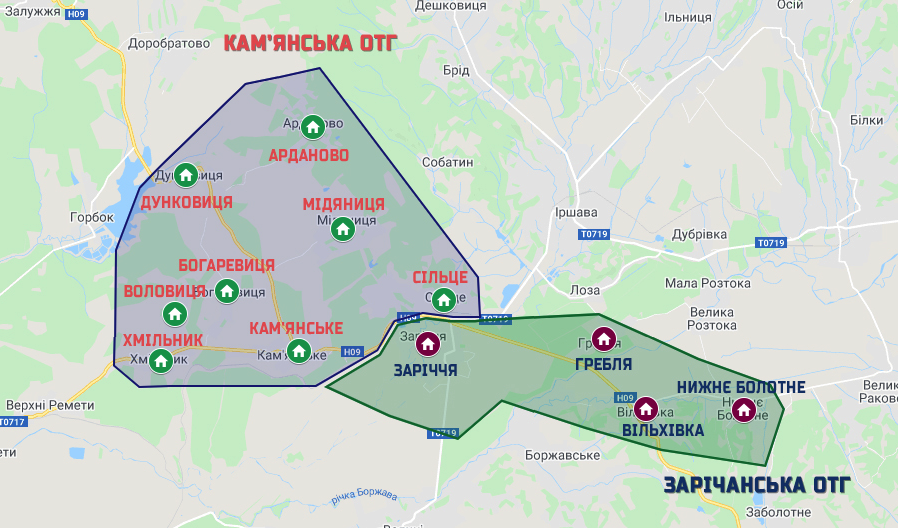 Рис.3.1.1 Карта Кам’янської об’єднаної територіальної громади(Іршавський р-н, Закарпатська обл.)Кам’янська сільська ОТГ займає площу 71,58 км2. В громаді проживає 9447 осіб, у тому числі кількість жителів адміністративного центру громади с. Кам’янське налічує 1523 осіб.Кам’янська громада межує із Зарічанською ОТГ та розташована неподалік міст Мукачево, Берегово та Іршава. За 33км від громади розташовано пропускний пункт (ППр) кордону – «ППр ЧОП» (кордон з Угорщиною).Таблиця 3.1.1Населені пункти Кам’янської ОТГ та їх характеристикиРис.3.2 Відстань від населених пунктів Кам’янської ОТГ до її адміністративного центра, км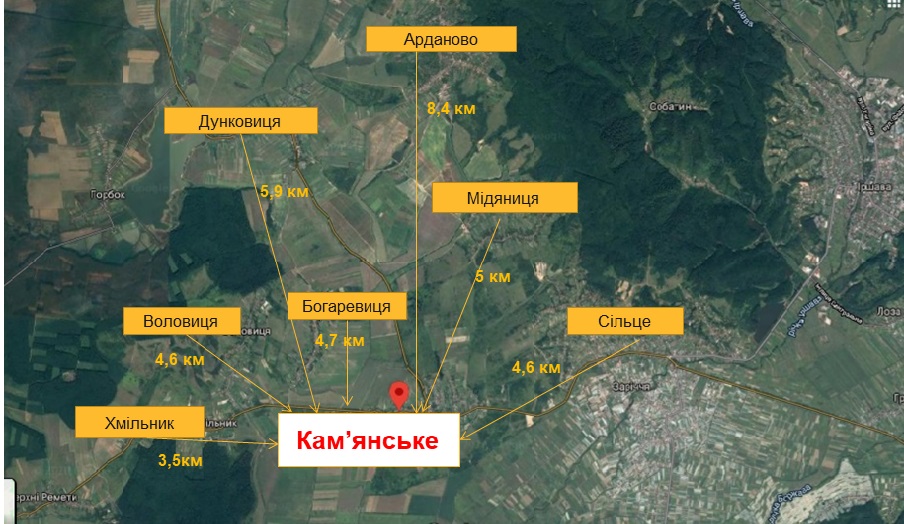 3.1. Історична довідкаСело Камʼянське розташоване в мальовничій Боржавській долині, на південних схилах передгірʼя Карпат. В центрі села розгалужується шосейна дорога на Іршаву, Берегово, Мукачево. Церква у селі Камʼянське була зведена у 1900 році, а її торунь закінчена у 1910 році. До цього часу була побудована деревʼяна церква, трохи північніше сучасної (зараз на її місці камʼяний хрест). У Камʼянському діє загальноосвітня школа І-ІІІ ступенів, дошкільний навчальний заклад, будинок культури, амбулаторія загальної практики-сімейної медицини, відділення звʼязку. У Камʼянському проживає Заслужений лікар України – Фединишинець Одарка Степанівна. Пані Одарка пропрацювала лікарем-педіатром більше 40 років, дбала про здоровʼя не лише діток а й дорослих Камʼянського, Хмільника, Богаревиці, Воловиці, Мідяниці, Дунковиці, Арданова. Після виходу на пенсію і до тепер до лікаря приходять хворі за допомогою або порадою.Cело Богаревиця розташоване на невисокому пагорбі по дорозі міжрайонного значення Іршава-Берегово. Народний переказ пов’язує назву поселення із словом «Погарь», тобто випалена земля. Це говорить про те, що перші поселенці були змушені вирубувати дерева та спалювати їх, а на звільненій землі будували собі будинки, розорювали землі і займалися землеробством. Своє поселення люди назвали «Погаревиця», а з часом назва змінилася на «Богаревицю». У селі побутує легенда, яка розповідає про срібний дзвін, який було знайдено у селі на початку ХХ століття. Кажуть, що його вилито за наказом Ярослава Мудрого і він мав написи на руській мові та дату «1034 рік». Під час Першої світової війни дзвін було переплавлено і знищено. Археологічні дослідження фіксують на околиці села стоянку епохи пізнього палеоліту (30-20 тис. р. до н.е.).  Перша документальна згадка про Богаревицю датується 1412 р, коли князь Федір Корятович судився з місцевим феодалом Міклошем Комловші за лісовий масив.
За угорських часів село було перейменовано на «Falucka».   У 1707 році у селі служив священиком Петро Сігов-Жіго, а з 1740 року відома дерев’яна церква з одним дзвоном. Станом на 1805 рік сільська громада налічувала 249 чоловік, з яких 28 було кріпаків. На той час священиком служив Михайло Кофланович, який обслуговував ще сусідні села Кам’янське, Воловицю і Хмільник. Це свідчить, що церква у Богаревиці була основною, а інші мали статус філіалів. Школи не було, але проводилася катехизація дітей. У 1821 році офіційно засновано парохію, а в другій половині ХІХ ст. спорудили нову муровану церкву на честь Різдва Пресвятої Богородиці. На 1851 рік у селі проживало 336 греко-католиків та 20 євреїв. Власником земель були члени родини Комловшіїв. У 1860 році відкрита церковно-приходська школа.На 1910 рік населення села складало 573 чоловік. За часів Чехословацької республіки відкрито державну народну школу. Станом на 1921 рік тут навчалося 56 дітей. Діяло культурно-просвітницьке товариство ім. Духновича та музичний хор. У радянську епоху всі сільські землі входили до багатогалузевого колгоспу «Радянська Україна», центральна садиба якого розташовувалася у с. Кам’янське. Сьогодні у селі працює Богаревицька загальноосвітня школа І-го ступеня, дитячий садочок, фельдшерсько-акушерський пункт, сільський клуб, кілька крамниць та кав’ярень.Відомим вихідцем з села є Ю. І. Балега (1928-2016), критик, літературознавець, кандидат філологічних наук, доцент кафедри української літератури Ужгородського національного університету.Cело Воловиця розташоване за 1,5 км. від дороги міжрайонного значення Іршава-Берегово. Перша документальна згадка про Воловицю датується 1412 р, коли князь Федір Корятович судився з місцевим феодалом Міклошем Комловші за лісовий масив. Відомо, що на протязі багатьох століть це була власність угорського феодала Комловшія. У 1600 році село було перейменовано на Павлово (Pálfalva), а на початку ХХ століття угорці вживали назву Beregpalfalva.  Станом на 1805 рік у селі проживало 121 особа, з яких 17 кріпаків. Церква була філією від основної, яка знаходилася у Богаревиці.Уже у 1851 році в селі проживало 167 жителів греко-католицького віросповідання. 
 Звіт шкільного інспектора за 1931 рік засвідчив, що у селі школи досі немає і тому діти змушені відвідувати школу у сусідньому селі Хмільник.  У 1941 році загальна кількість жителів складала 330 чоловік, з яких 282 відносилися до греко-католиків, тобто українці-русини. Загальна історія села тісно пов’язана з історією сусідніх сіл: Хмільника, Богаревиці, Кам’янського.Cело Хмільник розташоване в долині річки Боржава за 3,5 км. від с. Кам’янське і адміністративно підпорядковано Кам’янській сільській раді. Через село проходить шосейна дорога міжрайонного значення Іршава-Берегово.За легендою село отримало назву від першого поселенця Комловшія або за припущеннями, власником села був феодал Комловшій. Археологічні знахідки свідчать, що дана територія була заселена ще в епоху пізньої бронзи (1300 років до н.е.). Також зафіксовано дакійське поселення в ур. Лази (1 ст. н.е.) та слов’янське городище VIII-IX ст.  Перші документальні згадки про поселення відносяться до 1319 року. У 1716 році згадується священик Федір Папп, а вже у 1751 році зафіксована деревяна Свято-Михайлівська церква. Із опису відомо, що це був невеликий будинок без вежі, вкритий соломою. У 1869 році споруджено дзвіницю, яка збереглася до сьогодні. У 1919 році, за часів Чехословацької республіки, село було перейменовано на Хмільник. Тоді ж у селі відкрито народну школу.У 1939 році суло перейменували на Комловш, а вже у 1946 році селу повернули назву Хмільник.Село Арданово розташоване на річці Мухів Ярок. Перші згадки про нього датуються 1364 року. Арданово, село під «Богославом». Арданово - одне із найдавніших на Іршавщині слов`янських поселень.Село розташоване під грядою невисоких гір, які утворюють довгий звивистий хребет, що носить дивне найменування - Гат. Цей хребет неправильною підковою облягає прадавнє село Арданово з його хатами, вулицями, садами та городами, не даючи північним вітрам негативно впливати на помірно-теплий мікроклімат, котрий тут створила природа. Саме тут наливаються сонячним теплом і пахучим нектаром найсолдші сливи, які й забезпечують Арданову непохитну славу столиці сливовиці.За легендою гора над селом в давнину називалася по-іншому, а теперішню назву наші пращури їй дали після переможної битви місцевого слав’янського князя Ардана із татаро-монголами – песиголовцями. Кочуючим полчищам татаро-монголів, після завоювання майже всієї великої держави Київська Русь, довго не вдавалося перейти високі гори Карпати, які постали на їхньому шляху. Але, як гласить легенда, серед братів-русинів, що проживали по той бік Бескидів, знайшлися зрадники, які показали ординцям перехід на наш бік. Багатотисячні загони песиголовців вдерлися в мальовничі долини річок Латориці, Тиси, Ужа та Боржави, спустошуючи все на своєму шляху аж до долини наймогутнішої в Європі річки - Дунаю. Основна орда песиголовців обійшла неприступні на той час Мукачівський, Хустський та Боржавський замки і злі азіати посунули далі на територію теперішньої Угорщини, Словаччини та Румунії. Тільки один досить великий загін завойовників зупинився в урочищі Росвигово - під самим Мукачівським замком, сподіваючись на його взяття облогою.Місцевий князь Ардан з дружиною війська - до неї тоді входили і мешканці села Арданово, котрі королем Угорщини були зільнені від панщини за те, що служили охоронцями фортеці Мукачівського замку. Знаючи про панічний страх песиголовців перед дрімучими Карпатськими лісами, хитрий князь, ніби відступаючи, заманив ординців в ліси під самісінькою горою Гат - в урочище Костиці - і вступив з ними в жорстоку битву.Битва була довготривалою і кровопролитною з обох боків, але княжа дружина за рахунок надзвичайної хоробрості арданівських воїнів все ж здобула жадану перемогу. Радіючи з того, що страшних песиголовців таки вдалося розгромити, князь на самій вершині гори біля села зупинив своє переможне військо. Він зліз з коня, поцілував шаблю, вклав її в піхви і, впавши навколішки обличчям до сонця, що саме на той час опинилося в зеніті над Шаланицькою горою, радісно вигукнув: «Богу Слава! Ми – перемогли! Богу Слава!». «Богу Слава! Богу Слава! Богу Слава!» – тричі повторили за князем воїни-переможці, від чого могутнє ехо тисячоголосо покотилося над горами. З того часу ту гору, що й нині гордо височіє над селом Арданово, так і називають – Богослав.Згодом князь Ардан зі своїми підданими побудував на тій горі досить велике і міцне військове укріплення – городище, яке багато років слугувало нашим предкам захистом від ворогів. Мабуть, песиголовцям пізніше таки вдалося його зруйнувати, бо вже багато років в лісі над селом знаходяться залишені рештки зруйнованого Арданівського замку-городища, про яке наші земляки тепер кажуть досить коротко – Мур.Село Дунковиця розташоване на західному напрямку від районного центру - Іршава. Кожне поселення має свою топоніміку, яка може багато розповісти про історію заселення. Дунковиця в старі часи була оточена лісами, на жаль, більша частина їх зараз вирубана для потреб населення. Вулиці у селі - сільські кутки, таких є два: Линьковиця - заснована побратимом Думки, першозасновника села, хащівником, находиться на північ від центру села, а також Тупиковиця - знаходиться на верху села. Легенди про заснування села мають несуттєві розбіжності. Але основна версія наступна. Парубок на ім’я Думка разом із своїми побратимами мандрували по хащах (лісах). Тому їх називали хащівниками. Знайшовши 2 колодязі у дубовому лісі, вирішив поселитися тут. Вирубавши ліс, Думка поселився тут. Тому перша назва села - Думковиця. Але через деякий час із верхнього кінця, де знаходилися криниці, переселився у центр сьогоднішнього поселення. А його товариш Линько оселився на північ від Думковиці, і ця частина села почала називатися Линьковиця. Дана версія викладена у «Історії села» невідомого автора, яка у свою чергу записана у «Школьній хроніці» школи села Дунковиця за 20- 30 років минулого століття.Щодо дати заснування села, то знову є розбіжності . У праці відомого чеського історика 20- х років XX ст. А. Годинки «Диплом єпархії Мукачівської» він згадує письмовий запис про те, що у 1696 році Думковиця була дочірньою церковною общиною с. Шаркадь (сьогодні Горбок). Але у праці М.Сирохмана «Церкви Закарпаття» вказується на те, що у 1648 році у селі існувала вже дерев’яна церква і наводиться ім’я священика - Ференц Томаш. Отже, вже тоді село існувало. Тобто, можемо віднести дату заснування села до 40 - х років ХVІІ століття.Село Мідяниця розміщено там, де зниження вулканічного Вігорлат-Гутинського хребта переходить у невеликі пагорби. Із східної сторони у підніжжі цих пагорбів  село Сільце, а на заході і на самих пагорбах на висоті 160-170 метрів над рівнем моря - Мідяниця.Цю місцевість облюбували собі люди ще в другому тисячолітті до н.е., коли людина переходила від кам’яних знарядь праці до мідних і бронзових.Про це свідчать окремі знахідки, вироби з міді і бронзи, уламки керамічного посуду різного призначення. На цих пагорбах знаходився  і мідно-плавильний центр, де вироблялись знаряддя праці, мечі, шаблі, наконечники, сокири. Окремі з них були знайдені відомим дослідником , археологом Тіодаром Легоцьким. Але наявність мідно-плавильного центру на пагорбах біля села дає підставу стверджувати, що послужила і назвою села - Мідяниця.	На північному заході села Мідяниця знаходиться городище Богослов, яке є майже ровесником Білецького та Стремтури і Будолова в Іршаві. Ці поселення нагадують нам про активне і бурхливе життя стародавніх цивілізацій, шляхи яких перетинались у Верхньому Потиссі. Але в стародавні часи було так: одні кочові племена приходили і будували, а інші на них нападали і все руйнували. Так сталося з виробничими центрами в Мідяниці.	У свій час австро-угорський уряд на мідяницьких горах побудував цегельно-черепичний завод, на якому робітниками працювали жителі з усієї околиці. Цей завод працює і сьогодні. На мідяницьких пагорбах є дуже придатна глина для випуску цегли і черепиці. Грунти на мідяницьких пагорбах родючі, сприятливі для вирощування садів і виноградників. Навіть сьогодні на територіїї села вирощують виноградники ТОВ «Чизай»	З давніх часів мешканці села, крім землеробства, тваринництва, займалися і ремеслом:   жінки пряли, ткали, а чоловіки виготовляли бочки для вина, капусти, огірків. Тут також виготовлялись корита, фаталки, дейжі, дерев’яні відра та інші предмети широкого вжитку для селянської оселі. Цьому сприяла сама природа, великі дубові ліси, що розміщені на півночі села в Гатському масиві. Тому професія бочкаря-бондаря у селі - професія стародавня.Церква у селі побудована у 1825 році. До 1825 року у селі Мідяниця була церковно-приходська сільська школа, оскільки ніякого приміщення школи у селі не існувало. До церковного дяка приходили учні, які навчалися молитися «Закону Божого». Відомі імена перших церковних дяків кінця XIX ст., зокрема старожили пригадують прізвища Уйгелі, Чорба, Радик. У селі одна з найстаріших шкіл у районі, збудована 1825 року.За австро-угорського періоду поряд з рідною мовою вчили читати і писати латинською мовою такі вчителі як Кобаль Іван, Манайло Мігель, Василь - Лоцій і інші. У 20 - х роках під час перебування Закарпаття у складі Чехословаччини у село прибули вчителі із Праги на допомогу місцевим вчителям. Вони навчали чеської мови, яка  була державною.Село Сільце лежить в долині річки Іршавка за 75 км від обласного центру Ужгород. Сільце є важливим вузлом автобусного сполучення, де перетинаються шляхи на Мукачево, Виноградів, Хуст, Берегово. Через село проходить шосейна дорога загальнодержавного значення Н-09 Мукачеве - Рахів - Богородчани - Івано-Франківськ - Львів, а також дороги обласного значення Іршава-Берегово, Іршава-Мувачево, Іршава-Виноградово. Перші поселенці, як свідчать археологічні знахідки, з’явилися на території сучасного села ще в епоху пізнього палеоліту (40-30 тис. р. до н.е.). Також відомо про поселення в урочищі Лази, яке датується ранньозалізним віком (VIII-VII ст. до н.е.).Перші документальні згадки про село відносяться до середини ХІІІ століття. В угорських джерелах поселення записано як Kisfalud, пізніше Beregkisfalud. Більш детальні відомості про поселення датуються 1457 роком.У 1707 році у селі уже був священик Павло Папп. У 1797 році згадується невелика дерев’яна церква, яку у 1839 році було розібрано і перевезено до села Дешковиці.Станом на 1805 рік у селі проживало 613 жителів, з яких 82 кріпаки феодальних роди Ілошваїв, Ойтоїв, Морваїв. Священик Михайло Шуштаї.У 1851 році село нараховувало 514 греко-католиків, 12 реформатів, 5 римо-католиків і 40 євреїв. Цікаво, що на мосту через річку Іршавку, діяв митний пост, який збирав мито з торговців, які перевозили товари через село у напрямку Виноградова, Хуста, Мукачева, Берегова, Іршави. У цей же період діє водяний млин.У другій половині ХІХ століття громада будує нову муровану церкву на честь Покрови Пресвятої Богородиці. Тоді ж була відкрита перша церковно-приходська школа.
За часів Чехословацької республіки відкрита державна народна школа, продовжує діяти церковно-приходська школа, дитсадок. Відкрито молочарню і кредитне товариство.У 1930-х роках запрацював кар’єр по видобутку андезиту, який є одним з найбільших таких кар’єрів на Закарпатті.У повоєнний час землі села увійшли до багатогалузевого колгоспу імені Шевченка, який славився у всьому краї високими врожаями тютюну, овочів, кукурудзи. Діяла середня школа, клуб.У Сільці народився відомий закарпатський історик В. І. Худанич (1922-2006), поет І.М. Сухан (1937-2002), прозаїк І.В. Симчера (1936-1961). Також тут працює і проживає відомий в Україні майстер з виготовлення скрипок С. Г. Голубокий.3.2. Соціально-економічні показники громадиЕкономічна база об’єднаної територіальної Кам’янської ОТГ формується за рахунок підприємств/установ, що представляють різні види економічної діяльності: від промисловості до сільського господарства. Як наслідок, зайнятість місцевого населення, в значній мірі, пов’язана саме із місцевою економікою. Таблиця 3.2.1Таблиця 3.2.2Зареєстровані суб’єкти господарської діяльності (станом на 01.01.2020 р.)Значна частина зайнятого населення працює в сільському господарстві, сфері торгівлі та будівництві.Освітній сектор Кам’янської ОТГ представлений 8 дошкільними закладами та 9  загальноосвітніми навчальними закладами. Таблиця 3.2.3Дошкільні та загальноосвітні навчальні заклади (станом на 01.01.2020 р.)Таблиця 3.2.4Порівняння громади, району, областіТаблиця 3.2.5Наявність містобудівних документів у населених пунктах громади4. ГОЛОВНІ ЧИННИКИ СТРАТЕГІЧНОГО ВИБОРУ4.1. Деякі прогнози розвитку Кам’янської ОТГ до 2027 рокуСтратегія розвитку Кам’янської ОТГ розроблялася в умовах певної складності аналізу соціально-економічних тенденцій, оскільки громада як цілісна соціально-економічна система поки що не має своєї спільної “історії”, і її треба формувати, виходячи із базових показників кожного із населених пунктів, які увійшли до складу громади.У зв’язку із цим, соціально-економічні тенденції новоутвореної Кам’янської ОТГ варто розглядати як певну умовність інформації, які складає математична сукупність даних населених пунктів - суб’єктів нової ОТГ. Наприклад, підраховуючи статистичні демографічні дані по громаді, ми частково «губимо» специфіку якогось села, проте виходимо на певні узагальнення картини по громаді в цілому. Така методологія дослідження ретроспективи соціально-економічних процесів, які відбувалися на території ОТГ до її юридичного визначення і фактичного становлення, доволі умовна, але іншої поки не існує. Тому, такий аналіз «сукупності даних», не будучи у строгому сенсі науковим, все ж дозволяє побачити певну загальну картину, а відтак -  і побудувати певні прогнози на період планування.Демографічні процеси відзначаються великою інерційністю, а отже, певні значні демографічні кризи, які відбуваються в певний історичний період, відбиваються на демографічних процесах впродовж наступних десятиліть. Такою демографічною кризою в Україні був різкий спад народжуваності з середини і до кінця 1990-х років, що був спричинений різким падінням рівня життя населення, а також спад народжуваності протягом 2014-2015 років, спричинений військовими діями у Донецькій та Луганській областях, а також анексією Криму Російською Федерацією. Нижче наведено аналіз демографічної ситуації у Кам’янській ОТГ.Таблиця 4.1.1Чисельність населення Кам’янської ОТГ у 2015-2019 рр., осібРис.4.1.1. Питома вага населення кожного населеного пункту у загальній чисельності населення Кам’янської ОТГ у 2019р., %Таблиця 4.1.2Розподіл населення за віком у населених пунктах громади станом на 2017 рікУ питомій вазі наслення 34% склдає населення с.Сільце, що має набйліьшу кількість мешканців серед ОТГ – 3203 осіб. Далі іде с.Ардоново – 1528 осіб або 16%. Та на третьому місці центр громади – с.Кам’янське містить також 16% наслення або 1523 осіб. Решту населених пунктів містять менше 10% населення громади. Серед розподілу населення за віком – в громаді зосереджено набільшу кількість осіб працездатного віку – це 5387 осіб, наслення молодшого за працездатний (дітей шкільного та дошкільного віку) – 2241 особі та осіб старшого за працездатний вік (пенсіонери) – 1687 осіб. Рис. 4.1.2. Розподіл населення за віком у населених пунктах громади станом на 2019 рік.На основі цих даних можемо спрогнозувати динаміку збільшення або зменшення населення на 2027 рік.Далі розглянемо динаміку приросту наслення та сальдо міграції. У динаміці міграційного  приросту населення громади спостерігаємо перевагу прибулих над вибулими. Що можна пояснити тим, що громада географічно вигідно розташована: неподалік великих міст Мукачево та Іршава, а також  через неї проходять основні магістралі Закарпатської області. Динаміка природного приросту показує негативну тенденцію до скорочення природного приросту населення. Так, станом на 2027 рік при збереженні нявних тенденцій негативний природній приріст може скласти – 114 осіб. Разом з тим дана негативна тенденція недостатньо компенсується позитивним сальдо міграції. Рис. 4.1.3. Прогнозна динаміка показника природнього приросту населення Кам’янської ОТГ на 2027 р.Природний приріст населення – -114Сальдо міграції - +122,5Підсумковим для аналізу демографічної ситуації у Кам’янській ОТГ є динаміка збільшення/ зменшення кількості населення в громаді.Рис. 4.1.4. Прогноз чисельності населення Кам’янської ОТГ на 2027р.Прогноз чисельності населення на 2027 р. = 9262 осіб.Бачимо, що в даній ситуації прослідковується негативний тренд у прогнозуванні чисельності населення, що зумовлений, насамперед, зменшенням природного приросту наслення та недостатньо позитивним сальдо міграції в ОТГ. 4.2. Сценарії розвитку Кам’янської ОТГСценарне моделювання розвитку Кам’янської ОТГ відбувається в період пандемії COVID-19. Вихід із глобальної кризи, що викликана коронавірусом, не буде швидким. Це означає необхідність розробки стратегії діяльності громади, зважаючи на наслідки впливу світової кризи.Для чого потрібен сценарій? Для розуміння послідовності зовнішніх та внутрішніх подій і явищ, які можуть статися у майбутньому, а також важливості прорахування їхнього впливу. При розробці сценаріїв визначаються базові припущення того, що може відбутися чи не відбутися, а також прогнозуються фактори впливу, які можуть виникати. Сценарії розвитку дають змогу вчасно зорієнтуватися, в якому напрямку прагне рухатися громада, а також з якими ризиками може стикнутися в майбутньому.Складно простежити динаміку соціально-економічних процесів, що відбувалися в Кам'янській ОТГ попередньо, оскільки інформація для аналізу відсутня. У зв’язку із тим, що Кам'янська ОТГ є новоствореною громадою, потрібен певний час для того, аби акумулювати інформацію та статистичні дані зі всіх населених пунктів, які входять до складу громади. Зважаючи на цей аспект, сценарне моделювання розвитку Кам’янської ОТГ буде відбуватися із урахуванням впливу на громаду не стільки внутрішніх, скільки зовнішніх факторів.Припускаємо, що основними сценаріями розвитку Кам’янської об’єднаної територіальної громади можуть бути наступні: по-перше, інерційний або песимістичний сценарій розвитку і, по-друге, модернізаційний або реалістичний сценарій розвитку. Пропонуємо розглянути кожен із них детальніше.1. Інерційний (песимістичний) сценарій розвитку формується за комплексу припущень, що баланс зовнішніх і внутрішніх факторів впливу на стан громади як соціально-економічної системи залишається незмінним, тобто послідовність станів системи змінюється за інерцією: громада рухається по інерції, суспільно-економічний стан країни не сприяє розвитку.Базові припущення – національний та регіональний рівень:падіння української економіки  внаслідок світової економічної кризи;внаслідок впливу пандемії коронавірусу малий та середній бізнес змушений переходити “в тінь”, або ж закривати, переглядати напрямки діяльності;зростає соціальна напруга в суспільстві внаслідок масового зростання рівня безробіття населення;нестабільність національної валюти;дефіцит Державного бюджету України зростає;зупинення реформ в країні;посилення корупційної складової, що заважає розвитку економіки та бізнесу;внесення змін в традиційну форму освіти, а саме - частковий перехід навчання на дистанційну форму (як наслідок впливу пандемії коронавірусу);інвестиційна привабливість України залишається низькою, рівень залучення інвестицій не зростає;падіння вартості енергоносіїв;процеси децентралізації на фоні економічної кризи не дають належних результатів;через обмежений виїзд закордон зростає попит на внутрішній туризм всередині країни;військовий конфлікт на Сході України заморожується, зростають видатки з бюджету на утримання армії;ВВП країни зростає повільно;державні інвестиції у розвиток інфраструктури (дороги, колії, транспортна інфраструктура) покривають незначний відсоток усіх необхідних обсягів. Базові припущення – місцевий рівень:несприятливі податкові умови для ведення підприємницької діяльності “спонукають” підприємців “піти в тінь”;зниження рівня податкових надходжень в місцевий бюджет;відсутність можливостей для працевлаштування в громаді;скорочення рівня купівельної спроможності жителів громади, що викликана неспрятливою економічною ситуацією в країні;рівень бюджетної забезпеченості громади посилюється внаслідок переходу на прямі міжбюджетні відносини; відсутність ринків збуту на с/г продукцію (як наслідок пандемії COVID-19), вирощену у підсобних господарствах жителями громади.Результат інерційного сценарію розвитку громади:несприятливі податкові умови для ведення підприємницької діяльності “спонукають” підприємців “піти в тінь”, внаслідок чого зменшуються податкові надходження в місцевий бюджет;внаслідок переходу ОТГ на прямі міжбюджетні відносини дещо покращуються окремі об’єкти інженерно-комунальної інфраструктури громади, однак розпорошення коштів не дозволяє створити кумулятивного ефекту: модернізація інфраструктури розтягується на довгі роки;зростання рівня еміграції працездатного населення – “відтік кадрів” з громади;виробинки с/г продукції зазнають збитків, оскільки не мають змоги продавати продукцію, вирощену у власних підсобних господарствах;власні надходження (місцеві податки) в громаду скорочуються. 2. Модернізаційний (реалістичний) сценарій розвитку громади будується на припущеннях, за яких формуються найсприятливіші зовнішні (глобальні та національні) та внутрішні (ті, які громада здатна створити самостійно) фактори впливу: громада активно використовує можливості в умовах суспільно-економічного розвитку країни.Базові припущення – національний та регіональний рівень:українська економіка вдало виходить із світової економічної кризи;податкова реформа стимулює прозоре ведення підприємницької діяльності;зростає підтримка бізнесу з боку держави та міжнародних організацій (кредитні та грантові програми, пільгове оподаткування тощо);національна валюта стабілізується;процеси децентралізації сприяють успішному розвитку об’єднаних територіальних громад;підвищується інвестиційна привабливість України на міжнародній арені;рішуче впроваджуються системні реформи в країні: судова, податкова, медична, земельна реформи, реформа децентралізації та інші;ВВП країни демонструє активне зростання (більше 5%);медична реформа сприяє підвищенню рівня надання медичних послуг;тренд у розвитку внутрішнього туризму позитивно впливає на потік туристів до Закарпаття;світова спільнота поступово виходить із кризи, що була спровокована пандемією COVID-19;військове протистояння на Сході України припиняється; видатки на оборону країни та підтримки ЗСУ стабілізуються;соціальна політика держави мінімізує ризики росту неплатежів внаслідок зростання тарифів на комунальні послуги.Базові припущення – місцевий рівень:громада ефективно використовує державні субвенції на розвиток інфраструктури;громада вдало визначила свої конкурентні переваги та застосовує їх задля свого розвитку і забезпечення вищого рівня життя жителів;покращення податкових умов для ведення підприємницької діяльності “спонукають” підприємців вести прозору діяльність;у громаді зростають можливості для працевлаштування, з’являються нові робочі місця;громада активно використовує можливості залучення додаткового фінансування у вигляді інвестицій, міжнародної технічної допомоги, грантових програм;в громаді створені можливості для технологічної переробки с/г продукції, в т.ч. за рахунок залучення інвестицій;поява нових ринків збуту с/г продукції;зростання купівельної спроможності жителів громади;зростають податкові надходження в місцевий бюджет;спостерігається посилення фінансової спроможності громади, в т.ч. за рахунок переходу на прямі міжбюджетні відносини; оновлений генеральний план громади та інші планувальні документи: стратегія, зонування земель громади, схема планування громади, інвестиційний паспорт громади;підвищення якісного рівня надання адміністративних послуг в громаді за рахунок появи ЦНАПу. Результат реалістичного (модернізаційного) сценарію розвитку громади:активне залучення державних субвенції та інших бюджетних коштів разом з чітким планом модернізації інженерної та соціальної інфраструктури в середньостроковій перспективі дали змогу значно підвищити якість та  рівень комфорту стану доріг в населених пунктах громади;покращена інфраструктура автомобільних доріг в усіх населених пунктах, які входять до складу Кам'янської ОТГ;в громаді активно розвиваються можливості для самореалізації молоді;в громаді створені умови для розвитку підприємницької діяльності; створюються нові робочі місця;навколо стратегічних інвесторів активізується малий і середній бізнес, заповнюючи транспортну та логістичну нішу; зростає рівень доходів населення, що пожвавлює внутрішній споживчий ринок;пожвавлюється розвиток с/г виробників, як підприємців, так і самозайнятого населення в громаді;розвиток внутрішнього туризму в Україні спонукав сезонний притік туристів в громаду, і, як результат, стимулював розвиток підприємницької діяльності туристичного спрямування (готелі, ресторани, організація екскурсій тощо); внаслідок ефективної політики місцевого самоврядування та місцевої влади, вдалого географічного розташування та інших факторів громада поступово позиціонується як інвестиційно-приваблива територія;в громаду поступово заходять стратегічні інвестори, зокрема у галузі сільського господарства та вантажних перевезень, а також інші сфери. Відкриваються нові підприємства.проекти розвитку в рамках реалізації Стратегії розвитку Закарпатської області активізують економічне життя на сільських територіях, формуючи «якірні точки» економічного зростання, зокрема, це розвиток кооперативного руху, створення неаграрних видів бізнесу тощо.4.3. Стратегічне бачення розвитку Кам’янської ОТГ(за результатами засідання робочої групи 05 травня 2020 року)4.4. SWOT-аналіз Кам’янської об’єднаної територіальної громадиSWOT-аналіз виявляє взаємозв‘язки сформульованих факторів через матрицю SWOT та дозволяє визначити, як саме виявлені комбінації факторів впливають на вибір тої чи іншої стратегії, які «точки зростання» формують ті чи інші «кластери» комбінацій факторів SWOT, які конкурентні переваги території та зовнішні виклики мають стратегічне значення для громади.Під час засідання робочої групи із розробки стратегії Кам’янської ОТГ, яке відбулося 05.05.2020 р., було спільно напрацьовано перелік факторів для проведення SWOT-аналізу громади. Таблиця 4.4.1Фактори SWOT Кам’янської об’єднаної територіальної громадиВзаємозв‘язки між факторами, окресленими в Таблиці 4.1.1 дозволяють сформулювати порівняльні переваги, виклики і ризики, які є основою для стратегічного вибору – формулювання стратегічних та операційних цілей розвитку громади на довгострокову перспективу. Суцільна лінія символізує сильний взаємозв‘язок, пунктирна – слабкий. Таблиця 4.4.2Взаємозв’язки факторів SWOT у секторі «Порівняльні переваги»Cектор «Порівняльні переваги». Тип стратегії – агресивна, наступальна.Таблиця 4.4.3Взаємозв’язки факторів SWOT у секторі «Виклики»Сектор «Виклики». Тип стратегії – динамічна, конкурентна.Таблиця 4.4.4Взаємозв’язки факторів SWOT у секторі «Ризики»Сектор «Ризики». Тип стратегії – оборонна.Висновки та ідентифікація пріоритетів розвитку:Порівняльні переваги(визначені в результаті аналізу сильних сторін і можливостей)Залучення інвесторів для створення на території громади овочепереробного заводу може розглядатися як одна із точок росту для подальшого розвитку громади. Це твердження підсилюється тим, що на території громади довгий час практикується садівництво, виноградарство, плодоовочівництво, наявні вільні земельні ділянки для розвитку бізнесу та з громадою межує сусідня - Зарічанська громада, де значна більшість населення займається вирощуванням овочів.В період посилення тренду внутрішнього туризму, який спостерігається в сучасних умовах, викликаних в т.ч. закриттям кордонів через пандемію коронавірусу, важливо приділити увагу розвитку місцевої туристичної інфаструктури в громаді (розробити туристичні маршрути, облаштувати туристично-привабливі локації, продумати проведення заходів, стимулювати розвиток ресторанно-готельного бізнесу та ін.). Притік туристів в громаду дозволить підвищити економічну спроможність жителів громади, задіяних у туристично суміжних сферах, а також збільшить надходження від сплати місцевих податків.Зростання тенденції до чистих відновлювальних джерел енергії, впровадження енергозберігаючих технологій, залучення зовнішніх інвестицій, розвиток програм підтримки малого бізнесу на рівні держави може розглядатися як один із напрямків для розвитку енергозбереження та енергоефективності в громаді.Мобілізація зусиль із фінансовоспроможною громадою-сусідом дозволить також усувати актуальні проблеми, які стосуються обидвох громад, як-то: встановлення/ремонт дамби на річці Боржава, яка в сезон дощів викликає підтоплення села Сільце (Кам’янська ОТГ) та села Заріччя (Зарічанська ОТГ).    Виклики(визначені в результаті аналізу слабких сторін і можливостей)Низька якість дорожнього покриття в населених пунктах Кам’янської ОТГ, а саме: в Богаревиці, Воловиці, Мідяниці та Хмільнику в середньостроковій перспективі можуть бути усунуті завдяки бюджетній підтримці, що надається на розвиток об‘єднаних територіальних громад.Робота в Україні  проєктів міжнародної технічної допомоги, які підтримують розвиток ОТГ, подання заявок на участь у міжнародних та всеукраїнських проектах, грантах, які направлені на розвиток громади, бізнесу та ін., залучення інвестицій, активне викоритсння механізмів державної підтримки громад можуть сприяти розвитку підприємництва та території громади, створенню нових робочих місць, розвитку інфраструктури для організації дозвілля молоді, покращенню якості надання адміністративних послуг (у разі створення ЦНАПу).Тенденція до чистих відновлювальних джерел енергії, застосування енергозберігаючих технологій, залучення міжнародної технічної допомоги в громаду можуть стати точкою росту для налагодження системи відповідального поводження з твердими побутовими відходами в громаді, мінімізації кількості стихійних сміттєзвалищ в громаді.Ризики(визначені в результаті аналізу слабких сторін і загроз)Скорочення обсягів фінансової підтримки ОТГ з державного бюджету, відсутність інвестиційних коштів можуть негативно позначитися на впровадженні системи ТПВ в громаді; облаштуванні інфраструктури організації дозвілля для молоді; формуванні системи мереж централізованого водопостачання та водовідведення у громаді.Згортання або неефективність реформ, брак власних коштів можуть призвести до унеможливлення покращити інфрастурктури в громаді, підвищити рівень надання послуг (освітніх, медичних та ін.).Відсутність інвестицій та нестабільність законодавчої бази можуть стати перешкодою для створення підприємств технологічної переробки с/г продукції в громаді. 5. СТРАТЕГІЧНІ, ОПЕРАЦІЙНІ ЦІЛІ ТА ЗАВДАННЯБазуючись на результатах соціально-економічного аналізу, SWOT/TOWS-аналізу та висновках, члени робочої групи обрали як базову динамічну (конкурентну стратегію), яка передбачає формування конкурентних переваг громади шляхом мінімізації впливу на розвиток слабких сторін за допомогою можливостей, які зараз виникають в нашій країні та у світі. При цьому громада повинна максимально використати свої сильні сторони.Таким чином були обрані чотири головні сфери зосередження зусиль на розвиток Кам’янської  ОТГ:Підвищення економічного потенціалу Покращення інфраструктури та екологічної ситуації Розвиток людського потенціалуЕфективне управління громадоюДля досягнення стратегічного бачення, за кожною стратегічного ціллю були визначені операційні цілі. Розроблення і досягнення цілей формує основу для управління громадою. Стратегічні цілі повинні давати відповідь на запитання, що необхідно зробити, щоб досягти бачення розвитку громади:СТРАТЕГІЧНЕ БАЧЕННЯКам’янська об’єднана громада – прогресивна, інноваційна із розвинутим сектором сільського господарства громада, яка знаходиться в центрі Закарпатської області. З розвинутою туристичною сферою в якій легко вести свій бізнес. Громада з якісними та доступними комунальними, медичними, освітніми та адміністративними послугами.Операційні цілі деталізовані в завданнях. Завдання дають відповіді на питання, яким шляхом, яким чином громада намагатиметься досягнути цілей свого розвитку.Стратегічні, операційні цілі та завданняСтратегічна ціль 1. ПІДВИЩЕННЯ РІВНЯ КОНКУРЕНТНОСПРОМОЖНОСТІ ГРОМАДИ Кам’янська ОТГ знаходиться поблизу великих міст Мукачева та Іршава, проте на даний час економічний потеніал громади не використовується в достатній мірі. У середньостроковій перспективі економічний профіль Кам’янської ОТГ будуть формувати сільське господарство, туризм, торгівля, екологічне сільськогосподарське виробництво та переробка с/г продукції. Аналіз виявляє потенційну економічну нішу у сфері туризму: його базою є значна кількість туристичних об’єктів на території громади, унікальна за мальовничістю територія, яка знаходиться близько до кордонів з Угорщиною та Словаччиною. Більшої ваги в економіці громади повинен набути малий і середній бізнес як обслуговуючий кластер туристичної мережі, тому завданням громади є розвиток інфраструктури підтримки бізнесу. Для втілення таких амбітних завдань необхідне їх інституційне забезпечення.Ці та інші можливості були розглянуті членами Робочої групи зі стратегічного планування та знайшли відображення у 4 стратегічних цілях, 10 операційних цілях та 24 завданнях, через які планується досягати цілі.Досягнення стратегічної цілі пропонується через наступну структуру операційних цілей та завдань.Операційна ціль 1.1. Створити сприятливі передумови для розвитку бізнесу та залучення інвестиційЗавдання 1.1.1.  Запровадити механізми підтримки малого бізнесу та фермерстваЕкономічний розвиток громади, попри рішучість і бажання місцевої влади сприяти йому, потребує інституційної підтримки. Спеціалізовані організації з професійними та мотивованими спеціалістами можуть суттєво активізувати процеси економічного розвитку на території громади. В рамках реалізації завдання передбачається:створення фонду підтримки підприємництва;пільгові кредити для фермерів;консультативні послуги для бізнесу (бізнес планування, можливості для бізнесу та фермерів, юридичні, бухгалтерські послуги);створення умов для переробки винограду та інших фруктів.Ці  чинники послужать важливим стимулом для розвитку малого бізнесу та фермерства на території ОТГ.Завдання 1.1.2. Розробити схему планування території громади та генеральні плани сіл Без актуальної містобудівної документації важко уявити розвиток громади та розвиток бізнесу в ній, зокрема. Це також суттєво ускладнює можливості для залучення інвестицій, призводить до хаотичного житлового будівництва на територіях, які були призначені для інших потреб, самовільному будівництву, будівництва з порушенням будівельних, санітарних, протипожежних та інших норм. З метою забезпечення раціонального просторового управління в громаді, обґрунтування майбутніх потреб та визначення переважних напрямків використання території з урахуванням державних, громадських та приватних інтересів, а також впорядкування земельних відносин в ОТГ буде розроблено нові генеральні плани населених пунктів ОТГ, просторова, планувальна та землевпорядна документації.Завдання 1.1.3. Підвищити інвестиційну привабливістьКам’янська громада має ряд об’єктів, які можуть бути запропоновані інвесторам – на приклад,  вільні від забудови земельні ділянки та приміщення різного призначення. Для того, щоб інформація про ці об’єкти стала доступною для потенційних інвесторів (як українських, так і іноземних), необхідно, провести інвентаризацію та паспортизацію таких об’єктів.Розмістити базу даних об’єктів на сайті громади двома мовами (українською, англійською)Маркетинг і промоція інвестиційних можливостей та продуктів громади є надзвичайно важливим елементом залучення інвестицій, вона передбачає:розробку презентацій інвестиційних можливостей громади, підготовлених в програмі MS PowerPoint;підготовку двомовних (українська та англійська) маркетингових матеріалів для інвесторів: папка, маркетингова брошура з загальним описом громади та детальні інформаційні листки з описом інвестиційних ділянок;включення в базу даних інвестиційних об’єктів InvestUkraine (Українського центру сприяння іноземному інвестуванню);розробку веб-сторінок (веб-сайту) англійською (при можливості також іншими іноземними) та українською мовами для промоції громади як вигідного місця «для ведення бізнесу» та інвестування.Завдання 1.1.4. Підвищити якість надання адміністративних послуг на території об’єднаної територіальної громади (створення ЦНАПу)Важливим елементом підвищення економічної спроможності громади є підвищення якості надання адміністративних послуг. Вирішення даного питання планується шляхом створення ЦНАПу, що підвищить якість, оперативність та прозорість надаваних послуг та сприятиме покращенню іміджу ОТГ та привабленню нових інвестицій.Операційна ціль 1.2. Підтримати розвиток  туристичної сфериЗавдання 1.2.1 Популяризація діяльності туристичних об’єктів, брендинг громади та інформаційна підтримка туристичного потенціалу.Для збільшення туристичної інформації про ОТГ, що у свою чергу збільшить кількість туристів до громади, варто розпочати активну діяльність з промоції громади та її потенціалу. Для цього варто об’єднати зусилля усіх суб’єктів, які працюють в ОТГ, керівників місцевої влади та регіональної влади.В рамках реалізації завдання передбачається:розробка концепції бренду ОТГ, як інструменту підвищення його конкурентоздатності;проведення фестивалів: (Палинки в Арданові, фестиваль Боржавської вузькоколійки (Хмільник).Туристичний потенціал сам по собі не є фактором розвитку, якщо його ефективно не  задіювати. Туристичну галузь неможливо розвивати без якісної популяризації туристичних можливостей громади. При виборі форм, способів та інструментів туристичної промоції – важливо обирати оптимальне співвідношення між вартістю і якістю. Враховуючи, що більшість потенційних туристів отримують інформацію для прийняття рішень про нові мандрівки через інтернет ресурси  – необхідно створити веб-сайт (або веб-сторінки на сайті громади), а також тематичні сторінки у соціальних мережах для просування туристичних можливостей громади. Основними причинами для створення веб-сайту є:потужна конкуренція за туристичні потоки в усьому світі вимагає створення певного уявлення про громаду, яке повинно відповідати потребам цільового сегменту туристів;туристам властиві певні інформаційні потреби, і спеціалізований веб-сайт (веб-сторінки) повинен бути спроектований таким чином, щоб надавати таку необхідну інформацію. Завдання 1.2.2. Розвиток та покращення туристичної інфраструктуриДане завдання є надзвичайно важливим для громади, оскільки на території ОТГ є ряд туристичних об'єктів, які потребують розвитку та промоції. В рамках реалізації завдання передбачається:підтримка у створенні зелених садиб;розробка туристичних маршрутів;розвиток територій городищ (Бодулів, Арданівське);розвиток вузькоколійки;туристична стоянка біля Мідяниці.Розвиток таких туристичних об’єктів разом з іншими чинниками для промоції громади допоможе привернути увагу до ОТГ та розвинути туристичний потенціал.Операційна ціль 1.3. Підтримка конкурентоздатності місцевого сільського господарства та переробки сільгосппродукціїЗавдання 1.3.1.  Організувати навчально-консультативну підтримку індивідуальних с/г виробниківУспішне ведення власного господарства  в умовах ринкової економіки, розширення умов  для самозайнятості працездатних людей в селах, значною мірою залежить  від наявних знань, умінь, навичок, досвіду населення. Знання та навички набуваються шляхом їх передачі від практиків через навчальні технології та їх закріплення на практиці.Досягнення завдання передбачається шляхом проведення таких заходів як:вивчення кращого досвіду ефективних індивідуальних виробників сільгосппродукції сусідніх областей;відбір ініціативних індивідуальних товаровиробників, мотивованих до підвищення своїх компетенцій;відбір професійних тренерів-консультантів з необхідними знаннями і  практичним досвідом;складання відповідних навчально-консультаційних програм;проведення навчань та консультаційна підтримка.Завдання 1.3.2. Підтримати розвиток с/г коопераціїОсновними цілями завдання є:інформування населення щодо головних принципів кооперації, форм та процесу створення кооперативу;активізація виробництва та співпраці мешканців сільських територій шляхом розвитку сільськогосподарської кооперації;стимулювання процесу створення нових робочих місць у селах.В рамках реалізації завдання передбачається підтримати створення двох кооперативів в громаді.Завдання 1.3.3. Підтримати збут та переробку продукції малих с/г виробниківОсновними цілями проекту є:налагодження сталих зовнішніх перспективних ринків збуту для с/г виробників ОТГ;збільшення прибутків місцевих виробників сільськогосподарської продукції;збільшення кількості робочих місць та рівня зайнятості населення;збільшення надходжень до міського бюджету за рахунок надходжень податків від розвитку сільськогосподарських об'єктів виробництва.Крім того, в рамках даного завдання планується облаштування торгівельного майданчику для розбудови овочевого ринку.Операційна ціль 1.4. Розвинути партнерські зв’язки, покращити міжнародну співпрацюЗавдання 1.4.1. Підвищити ефективність міжнародної співпраціПередбачається інтенсифікація залучення міжнародної технічної допомоги до реалізації проектів з поліпшення умов проживання населення ОТГ; сприяння створенню умов для повноцінного економічного та соціального розвитку ОТГ. Крім того, важливим є налагодження співпраці у галузі культури, спорту та туризму між населеними пунктами ОТГ та міжнародними організаціями та закордонними партнерами.Завдання 1.4.2. Активізувати співробітництво з суміжними громадамиНа даний час міжмуніципальне співробітництво в Закарпатті не є популярним. ОМС не маючи достатньо ресурсів не мали мотивації для того, щоб з сусідніми громадами об’єднувати зусилля та шукати спільні шляхи вирішення проблем. Проте, зі створенням ОТГ ОМС отримали додаткові повноваження та ресурси. У зв’язку з цим є важливою активізація співпраці з суміжними громадами та визначення перспективних проектів, які зможуть спільно реалізувати Кам’янська ОТГ та суміжні громади.Стратегічна ціль 2. ПОКРАЩЕННЯ ІНФРАСТРУКТУРИ ТА ЕКОЛОГІЧНОЇ СИТУАЦІЇ Кам’янська ОТГ є сільською громадою, в якій недостатньо розвинена інфраструктура та економічна ситуація. Основною з причин  такого становища є низька якість життя у сільській місцевості, яке, поряд із низьким рівнем доходів населення й обмеженими економічними можливостями, характеризується також низьким рівнем якості й доступності різноманітних послуг, важливих для повсякденного життя – освітніх, культурних, дозвільних, охорони здоров‘я. Стратегія розвитку Кам’янської громади передбачає проведення ряду проектів, які можуть вплинути на підвищення якості життя в селах. Особливий акцент таких проектів повинен робитися на залучення молоді до суспільно-виробничих та підприємницьких процесів у сільській місцевості, оскільки молодше населення є критично важливим для збереження села.Операційна ціль 2.1. Розвинути інфраструктуруЗавдання 2.1.1. Покращити інфраструктуру водозабезпечення та водовідведення  В останні роки у громаді гостро постала проблема. У криницях і водоймах катастрофічно зменшується рівень води. Крім того, дуже часто якість води в криницях є низькою. Виходом із ситуації є покращення інфраструктури водозабезпечення та водовідведення.Завдання 2.1.2. Будівництво, модернізація та ремонт дорожньої інфраструктури (в тому числі тротуарів, велодоріжок та вуличного освітлення)Більшість сільських доріг громади мають асфальтне покриття, проте деякі території все ще потребують ремонту автомобільних доріг. Разом з тим велика частина об’єктів придорожньої інфраструктури не відповідають вимогам міжнародних норм та стандартів.Завдання 2.1.3. Покращення благоустрою територій населених пунктів.Серед основних завдань громади є покращення благоустрою наслених пунктів, а саме:Вивіз побутового сміття та його переробка. Відсутність комплексного підходу в галузі поводження та видалення побутових відходів у населених пунктах Баранинської ОТГ призвело до того, що робота над покращенням управління твердими побутовими відходами майже не ведеться.Ремонт та реконструкція комунальних закладів тощо.Завдання 2.1.4. Реалізація заходів з берегоукріплень та захисту територій від підтопленьПротягом останніх років роботи щодо берегоукріплень та захисту територій від підтоплень практично не велися. Це привело до того, що багато територій у весняний період затоплюються, що призводить до зменшення родючості земель та втрати городини. З метою уникнення даних ризиків планується реалізувати комплекс заходів передбачених даним завданням.Операційна ціль 2.2. Підвищення рівня екологічної безпеки та впровадження енергоефективних технологійЗавдання 2.2.1. Впровадити енергозберігаючі технології та альтернативні джерела енергіїЕнергоощадність є одним із пріоритетних завдань, що стоять перед людством сьогодні в цілому. Дана тема не може також оминути і Кам’янську ОТГ. Для досягнення даних цілей, громада може:придбати подрібнювач відходів деревини (КП);встановити сонячні панелі на школах та комунальних установах.Завдання 2.2.2. Популяризувати енергоефективність та енергозбереженняДля досягнення цілей з підвищення рівня екологічної безпеки та впровадження енергоефективних технологій вкрай важливим є:поширення інформації про наявні ресурси для проведення енергомодернізації;встановлення контейнерів для роздільного збору сміття в школах;інформаційно-просвітницька кампанія серед населення.Завдання 2.2.3. Організація роздільного збору ТПВ.Відсутність комплексного підходу в галузі поводження та видалення побутових відходів у населених пунктах Кам’янської ОТГ призвело до того, що робота над покращенням управління твердими побутовими відходами майже не ведеться. Передбачається, що в рамках даного завдання буде досягнуто наступних результатів:встановлення контейнерів для роздільного збору сміття;закупівля лінії для сортування сміття та пресу, подрібнювач скла; закупівля машин для вивезення сміття.Стратегічна ціль 3. РОЗВИТОК ЛЮДСЬКОГО ПОТЕНЦІАЛУОпераційна ціль 3.1.Підвищити якість життя Завдання 3.1.1. Підвищити якість послуг мережі освітніх закладів В рамках завдання передбачено покращити матеріально-технічну базу потенційних опорних шкіл громади, а саме: ремонт початкової школи у с. Воловиця, с.Богаревиця та с. Хмільник.Для досягнення даного завдання громада візьме інформацію із СЕА та підготує відповідні проєкти.Завдання 3.1.2. Підвищити якість послуг закладів охорони здоров’я Основні сучасні потреби системи охорони здоров’я – слабка матеріально-технічна база, застаріла інфраструктура, які не дозволяють ефективно здійснювати діагностування хвороб на ранніх стадіях, а також проводити профілактику для недопущення захворювань. Основний акцент у рамках стратегічного завдання 2.2.2. – розвиток первинної медико-санітарної ланки та акцентування на профілактичній роботі фельдшерсько-акушерських пунктів та амбулаторій загальної практики сімейної медицини – для наближення якісної кваліфікованої медичної допомоги до кожної людини за місцем її проживання.Для досягнення даного завдання громада візьме інформацію із СЕА та підготує відповідні проєктиЗавдання 3.1.3. Розширити можливості для забезпечення культурних потреб, проведення дозвілля молоді та здорового способу життяСфера забезпечення культурних потреб громади потребує більш активного регулювання. Передусім, належить провести реконструкцію закладів культури, а також покращення матеріально-технічної бази закладів культури.Для розширення можливостей щодо забезпечення здорового способу життя варто створити спортивні комплекси. Зважаючи на обмеженість бюджетного фінансування, першочергове право на покращення матеріально-технічної бази повинні отримати ті села, які забезпечать співфінансування від мешканців. Завдання 3.1.4. Підвищити якість надання комунальних послугВідсутність сучасного технічного забезпечення комунальних підприємств не дає змоги надати якісні комунальні послуги та розвивати можливість укладання додаткових договорів та надання додаткових послуг, за які можна було б отримувати громаді кошти. Операційна ціль   3.2. Підвищити рівень безпеки3.2.1. Встановити камери спостереженняЗавдання передбачає створення мережі зовнішнього відеоспостереження. Зокрема, встановлення камер в населених пунктах громади у місцях найбільшого скупчення людей, поблизу закладів соціальної сфери та ін. туристичної інфраструктури. Операційна ціль  3.3. Формування і розвиток громадської активності та збільшення соціального капіталуЗавдання 3.3.1. Підвищити активність мешканцівДля досягнення даного завдання важливою є робота з мешканцями з боку громади – залучення населення до вирішення ключових проблем громади, підзвітність та прозорість у прийнятті рішень. Для цього варто створити на сайті громади розділ для роботи зі зверненнями громадян та проведення обговорень в режимі «онлайн». Веб-інструмент також буде використовуватися для роботи із старостами громади, іншими громадами. Крім того, ефективним буде запровадження механізму електронних петицій на сайті громади.1.ВСТУП	42.МЕТОДОЛОГІЯ ТА ОПИС ПРОЦЕСУ РОБОТИ	53.КОРОТКА ХАРАКТЕРИСТИКА ГРОМАДИ	93.1. Історична довідка	114. ГОЛОВНІ ЧИННИКИ СТРАТЕГІЧНОГО ВИБОРУ	194.1. Деякі прогнози розвитку Кам’янської ОТГ до 2027 року	194.2. Сценарії розвитку Кам’янської ОТГ	224.3. Стратегічне бачення розвитку Кам’янської ОТГ	254.4. SWOT-аналіз Кам’янської об’єднаної територіальної громади	265. СТРАТЕГІЧНІ, ОПЕРАЦІЙНІ ЦІЛІ ТА ЗАВДАННЯ	32Стратегічна ціль 1. ПІДВИЩЕННЯ РІВНЯ КОНКУРЕНТНОСПРОМОЖНОСТІ ГРОМАДИ	34Стратегічна ціль 2. ПОКРАЩЕННЯ ІНФРАСТРУКТУРИ ТА ЕКОЛОГІЧНОЇ СИТУАЦІЇ	38Стратегічна ціль 3. РОЗВИТОК ЛЮДСЬКОГО ПОТЕНЦІАЛУ	40Відповідальне управління навколишнім середовищем та раціональним використанням природних ресурсівЗдорова і справедлива громадипокращення обізнаності щодо обмежених природних ресурсів та небезпеки для середовища проживанняполіпшення середовища проживання, важливі природні ресурси зберігаються для майбутніх поколіньзабезпечення різних потреб усіх громадян через сприяння особистому благополуччю та соціальній інтеграціїЗабезпечення рівних шансів для всіхСтала економікаПрактика належного управліннястворення сильної, динамічної і сталої економіки, яка забезпечує процвітання створення  рівних економічних можливостей для всіх. Екологічні втрати компенсують ті,  хто їх спричиняє.  Ефективне використання ресурсів стимулюєтьсяпостійне вдосконалення ефективного управління із залученням творчості та енергії громадян№ п/пПІБ члена робочої групиПосадаСтанинець Михайло МихайловичКам’янська сільська рада, сільський головаСтанинецьМар’яна ІванівнаКам’янська сільська рада, заступник сільського головиАндрела Євгенія ІванівнаКам’янська сільська рада, секретар сільської радиЧлени робочої групи:Члени робочої групи:Члени робочої групи:Кузьма ВікторЮрійовичВ.о.Староста селаСільцеТерновці Світлана МихайлівнаСілецька ЗОШ І-ІІ ст.завучХміль Ганна МихайлівнаСілецька ЗОШ І-ІІІДепутат с/радиСекереш М.ОЗавідувач ДНЗ с.Сільце №1Дунаєць О.ЛЗавідувач ДНЗ с.Сільце №2Фельцан Іван Іванович Сімейний лікар АЗПСМс.СільцеМалецький Сергій ІвановичПрацівник прокуратуриМошкола М.І.Приватний підприємецьБабич ЛюдмилаЮріївнаПрацівник сільської радиБабич Марія ВасилівнаКолишній сільський головаТернинко Михайло ІвановичСвященник Греко-Католицької церкви с.СільцеКузьма Юрій ЮрійовичЗаступник сільського голови з питань діяльності виконавчих органів радиСокач Любов ІванівнаДепутат сільської ради, начальник відділу освіти Іршавської ОТГСенишин Михайло ІвановичВчитель історіїАрданівська ЗОШІ-ІІІ ст..Чічура Мар’яна ПетрівнаЧлен виконкомуВчитель Арданівської ЗОШЖабур Ганна ВасилівнаСімейний лікарАЗПСМ с.ДунковицяЧерничко Світлана МихайлівнаПрацівник с/ради,Депутат с/радиМатьола Ельвіра МихайлівнаДепутат сільської радиКузьма Наталія ВолодимирівнаДепутат сільської ради, начальник ЦНАП Савко Оксана ЮріївнаДепутат сільської ради, завідувач Кам’янського ДНЗЛендєл Анатолій ІвановичСвященник правосл церкви с. Кам’янськеЗолтан Наталія ВасилівнаХмільницька ЗОШ, завучБабинець Богдан ВолодимировичСвященник православноїцеркви с. ХмільникЛастівка Віталія ОлегівнаКам’янська ЗОШВчительСимчик ОксанаМихайлівнаЧлен виконкомуНачальник фінансового відділу Іршавської РДАМошкола Іван ІвановичЗаступник головиІршавської РДАКузьма Ярослава ВолодимирівнаХмільницька ЗОШВчительМуска Світлана ВасилівнаВчитель Горбківської ЗОШ І-ІІ ст.Фекете Оксана ЮріївнаЧлен виконкомуВчитель Дунковицької ЗОШІ-ІІ ст.Ярема Йосип МиколайовичПротоієрейУПЦ Різдва Святої БогородиціБич Михайло АндрійовичСвященник Греко-Католицької Миколаївської церквиКопин Наталія ВасилівнаКам’янська сільська рада, секретар виконкому№Найменування територіальних громад та населених пунктів, що входять до їх складу, із зазначенням адміністративного статусуЧисельність населення станом на 01.01.2019, осібВідстань від населених пунктів громади до її адміністративного центру, кмКам’янська сільська рада 1с. Кам’янське15232с. Богаревиця5024,73с. Воловиця2144,64с. Хмільник8413,5Арданівська сільська рада5с. Арданово15288,46с. Дунковиця8105,97с. Мідяниця8265,0Сілецька сільська рада4,68с. Сільце3203№ п/пНазваСплачено ПДФОАкцизПлата за землюПодаток на нерухомість№ п/пНазватис.грн.тис.грн.тис.грн.тис.грн.ВІДДІЛ ОСВІТИ ІРШАВСЬКОЇ РАЙОННОЇ ДЕРЖАВНОЇ АДМІНІСТРАЦІЇ4640,756КНП "ІЦПМД"415,534ТЗОВ "КИФА"214,745143,875ДУНКОВЕЦЬКЕ СТ57,09024,40014,563ТОВ "АРДАНБУД"31,981СІЛЕЦЬКЕ СТ43,475ТОВ"МАКСІ ЕНЕРДЖІ"113,90590,791ПРАТ "ЗАКАРПАТАВТОТРАНС"42,648ТОВ "ПМК-10"46,600ТОВ"ЧІЗАЙ"99,600ФГ "ЛАН ІР"137,019ТОВ "КАРПАТНАФТОХІМ"47,038ТОВ "АҐРОФЕРТ"67,698КОБАКА ПАВЛО ЙОСИПОВИЧ34,892ЛУПАК МИХАЙЛО ІВАНОВИЧ97,500ЧЕГІЛЬ ІВАН ІВАНОВИЧ89,717ЧЕГІЛЬ ОКСАНА МИХАЙЛІВНАГАДЖЕГА ЮРІЙ ІВАНОВИЧ13,940РАТОЧКА ЙОЛАНА МИХАЙЛІВНА12,007ЗАН ІВАН ВАСИЛЬОВИЧ12,922Арданівська с/рКам’янська с/рСілецька с/рВСЬОГОЮридичні особи21141752Фізичні особи706064194Громадські організації2 -- 2Релігійні організації3519Показники2019Кількість дошкільних закладів, одиниць8Кількість дітей в дошкільних закладах, тис. осіб304Кількість загальноосвітніх навчальних закладів, одиниць9Кількість учнів у загальноосвітніх навчальних закладах, осіб1408Кількість вчителів у загальноосвітніх навчальних закладах, осіб176РегіониПлоща, км2Площа у % до загальної площі/району/областіНаселення, осібНаселення у % до загального населення/майора/областіГустота населення,чол./км2Кам’янська ОТГ71,587,5894479,41131,57Іршавський район944.477,39100 4157,99106,3Закарпатська область127770,9612557210,6098,28№п/пНазва населеного пунктуОпорний планГенеральний планПлан зонування, історико-арітект. опорний план  Деталь-ний планДокументи1. Арданово+1971-*Рішення №150 від 15.02.2013 року 16 сесія 6 скликання2.Дунковиця+1975-*Рішення №151 від 15.02.2013 року 16 сесія 6 скликання3.Мідяниця+1975-*Рішення №152 від 15.02.2013 року 16 сесія 6 скликання4.Кам’янське+1971-*Рішення №262 від 26.04.2013 року 15 сесія 6 скликання5.Богаревиця+1980-*Рішення №264 від 26.04.2013 року 15 сесія 6 скликання6.Воловиця+1980-*Рішення №265 від 26.04.2013 року 15 сесія 6 скликання7.Хмільник+1978-*Рішення №263 від 26.04.2013 року 15 сесія 6 скликання8.Сільце+2003-*Території20152016201720182019с.Арданово157816151 49815231528с.Дунковиця798847788796810с.Мідяниця848869818819826с.Кам’янське151015171 51015151523с.Богаревиця501498505503502с.Воловиця212210208213214с.Хмільник826834843839841с.Сільце316031483 14531463203Всього по Кам’янській ОТГ943395389 31593549 447ПоказникиАрдановоДунковицяМідяницяКам’янськеБогаревицяВоловицяХмільникСільцеВсьогоНаселення у віці:Молодшому за працездатний292147213485146471827292241Працездатному101150746878930012852816565387Старшому за працездатний19513413723659331337601687Діти дошкільного віку11343741804611271253792Діти шкільного віку179104139305100351114761449Сильні сторониСлабкі сторонизручне транспортне сполучення з містами Мукачево, Берегово, Іршава, Хуст та близькість до кордону з Угорщиною (33 км);розташування громади на автомобільному шляху міжнародного значення Н-09;наявність с/г територій придатних для високопродуктивного садівництва, виноградарства, плодоовочівництва та багаторічних насаджень; наявний потенціал для розвитку рекреаційного, бальнеологічного, пішохідного видів туризму (вузькоколійка, Арданівське городище «Богуслав», городище «Бодулів», солоні води «Родинне гніздо»);наявність природних надр (глина для виготовлення цегли, андезитовий камінь, природний розсіл);наявність на території громади значної площі лісів, що можуть використовуватися з рекреаційною метою;наявність цегельного заводу «Кифа», ТОВ «Чизай»,  ТОВ «Мілкор»;наявність вільних земель для розвитку бізнесу та  фермерства;відсутність мереж водопостачання та водовідведення;нерозвинута мережа об’єктів (садиб) зеленого та сільського туризму в Мідяниці;відсутність ЦНАПу; погана якість доріг в окремих населених пунктах (Воловиця, Богаревиця, Хмільник, Мідяниця);безініціативність, інертність частини населення;недостатній розвиток інфраструктури (освітня, медична, культурна сфери) в громаді; відсутнє транспортне сполучення з окремими населеними пунктами громади, а саме: Мідяниця, Богаревиця, Воловиця;не проведена інвентаризація земель;відсутність актуальних генеральних планів;низький рівень використання можливостей щодо залучення грантових коштів;відсутність заходів для організації дозвілля і відпочинку жителів громади;низький рівень інтегрованості ромського населення у життя громади;низький рівень надання освітніх послуг в громаді;відсутність  роздільного збору ТПВ;відсутність системи берегоукріплень р.Боржава зі сторони с. СільцеМожливостіЗагрозизбільшення державної бюджетної підтримки об‘єднаних територіальних громад;діяльність в Україні проєктів міжнародної технічної допомоги, які підтримують розвиток в т.ч. малих громад;зростання популярності сільського, зеленого, туризму серед населення України та Європи;продовження реформ в Україні сприятиме покращенню бізнес-кліматузначний рівень міграції населення за кордон, “відтік кадрів” з громади;високий рівень податкового навантаження на бізнес;зростання рівня корупції;нестабільність законодавства;зміна клімату, негативна екологічна ситуація (засухи або часті дощі, підтоплення, град та ін.);обмеження місцевого самоврядування регіональною політикою;нестабільність національної валюти (ризики інфляції, девальвації)згортання або неефективність реформ (медичної, освітньої, реформи децентралізації та ін).Сильні сторониМожливостіСлабкі сторониМожливостіСлабкі сторониЗагрозиСтратегічні ціліОпераційні ціліЗавдання1. Підвищення рівня конкурентоспроможності громади1.1. Створитисприятливі умови для розвитку бізнесу та залучення інвестицій1.1.1. Запровадити механізми підтримки малого бізнесу та фермерства1. Підвищення рівня конкурентоспроможності громади1.1. Створитисприятливі умови для розвитку бізнесу та залучення інвестицій1.1.2. Розробити схему планування територіїгромади та генеральні плани сіл1. Підвищення рівня конкурентоспроможності громади1.1. Створитисприятливі умови для розвитку бізнесу та залучення інвестицій1.1.3. Підвищити інвестиційну привабливість  1. Підвищення рівня конкурентоспроможності громади1.1. Створитисприятливі умови для розвитку бізнесу та залучення інвестицій1.1.4. Підвищити якість надання адміністративних послуг на території об’єднаної територіальної громади  1. Підвищення рівня конкурентоспроможності громади1.2. Підтримати розвиток туристичної сфери1.2.1. Популяризація діяльності туристичних об’єктів, брендинг громади та інформаційна підтримка туристичного потенціалу.1. Підвищення рівня конкурентоспроможності громади1.2. Підтримати розвиток туристичної сфери1.2.2. Розвиток та покращення туристичної інфраструктури1. Підвищення рівня конкурентоспроможності громади1.3.	Підтримка конкурентоздатності місцевого сільського господарства та переробки сільгосппродукції1.3.1. Організувати навчально-консультативну підтримку індивідуальних с/г виробників1. Підвищення рівня конкурентоспроможності громади1.3.	Підтримка конкурентоздатності місцевого сільського господарства та переробки сільгосппродукції1.3.2. Підтримати розвиток с/г кооперації1. Підвищення рівня конкурентоспроможності громади1.3.	Підтримка конкурентоздатності місцевого сільського господарства та переробки сільгосппродукції1.3.3 Підтримати збут та переробку продукції малих с/г виробників1. Підвищення рівня конкурентоспроможності громади1.4. Розвинути партнерські зв’язки, покращити міжнародну співпрацю1.4.1. Підвищити ефективність міжнародної співпраці1. Підвищення рівня конкурентоспроможності громади1.4. Розвинути партнерські зв’язки, покращити міжнародну співпрацю1.4.2. Активізувати співробітництво з суміжними громадами 2. Покращення інфраструктури та екологічної ситуації2.1. Розвинути інфраструктуру2.1.1. Покращити інфраструктуру водозабезпечення та водовідведення2. Покращення інфраструктури та екологічної ситуації2.1. Розвинути інфраструктуру2.1.2. Будівництво, модернізація та ремонт дорожньої інфраструктури (в тому числі тротуарів, велодоріжок та вуличного освітлення) 2. Покращення інфраструктури та екологічної ситуації2.1. Розвинути інфраструктуру2.1.3. Покращення благоустрою територій населених пунктів2. Покращення інфраструктури та екологічної ситуації2.1. Розвинути інфраструктуру2.1.4. Реалізація заходів з берегоукріплень та захисту територій від підтоплень2. Покращення інфраструктури та екологічної ситуації2.2.	Підвищення рівня екологічної безпеки тавпровадженняенергоефективнихтехнологій2.2.1. Впровадити енергозберігаючі технології та альтернативні джерела енергії2. Покращення інфраструктури та екологічної ситуації2.2.	Підвищення рівня екологічної безпеки тавпровадженняенергоефективнихтехнологій2.2.2. Популяризувати енергоефективність та енергозбереження2. Покращення інфраструктури та екологічної ситуації2.2.	Підвищення рівня екологічної безпеки тавпровадженняенергоефективнихтехнологій2.2.3 Організація роздільного збору ТПВ3. Розвиток людського потенціалу  3.1.	Підвищитиякість життя 3.1.1. Підвищити якість послуг мережі освітніх закладів3. Розвиток людського потенціалу  3.1.	Підвищитиякість життя 3.1.2. Підвищити якість послуг закладів охорони здоров‘я3. Розвиток людського потенціалу  3.1.	Підвищитиякість життя 3.1.3. Розширити можливості для забезпечення культурних потреб, проведення дозвілля молоді та здорового способу життя3. Розвиток людського потенціалу  3.1.	Підвищитиякість життя  3.1.4. Підвищити якість надання комунальних послуг3. Розвиток людського потенціалу 3.2.  Підвищити рівень безпеки3.2.1. Встановити камери спостереження3. Розвиток людського потенціалу 3.3. Формування і розвиток громадської активності та збільшення соціального капіталу3.3.1. Підвищити активність жителів громади